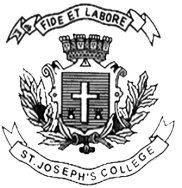 ST. JOSEPH’S COLLEGE (AUTONOMOUS), BENGALURU-27IV SEMESTER EXAMINATION: APRIL – 2019B.Sc. – ENVIRONMENTAL SCIENCEES 415 – Natural Resources and ManagementTime: 1½ hrs.                                                                          Maximum marks: 35This question paper has one printed side and three partsInstruction: Draw diagrams wherever necessary.PART- AAnswer any five of the following.                          					1X5=5What is a renewable resource?List any two causes of floods in India.What are sacred groves?Mention the biodiversity hotspots of India.What is the Red Data Book?What are fossil fuels?What is a quarry?PART- BWrite explanatory notes on any four of the following.				5X4=20Rooftop rainwater harvestingJoint Forest ManagementEx-situ conservationClassification of energy resourcesControl measures of soil erosionCase study – Black BuckPART- CAnswer the following.								10X1=10Write notes on      a. Chipko movement     b. Threats to endemic speciesORGive an account of forest fires and their control measures.										ES415_A_19